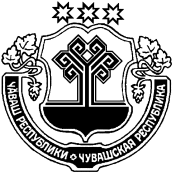 О мерах по обеспечению пожарной безопасности на территории Русско-Алгашинского сельского поселения Шумерлинского района в весенне – летний пожароопасный период 2019 года В соответствии со ст. 19 Федерального закона от 21.12.1994 № 69-ФЗ «О пожарной безопасности», со ст. 14 Федерального закона от 06.10.2003 г. № 131 – ФЗ «Об общих принципах организации местного самоуправления в Российской Федерации», Законом Чувашской Республики от 18.10.2004 г. № 19 "Об организации местного самоуправления в Чувашской Республике", руководствуясь Уставом Русско-Алгашинского сельского поселения,             администрация Русско-Алгашинского сельского поселения постановляет: 1. Рекомендовать руководителям предприятий, учреждений и организаций (независимо от форм собственности), расположенных на территории Русско-Алгашинского сельского поселения Шумерлинского района:- принять неотложные меры по обеспечению объектов водой для целей пожаротушения, ремонту неисправных пожарных гидрантов, установке указателей в местах их размещения, взятию на учёт и баланс всех пожарных водоёмов и гидрантов;- взять под личный контроль работу по обеспечению пожарной безопасности на соответствующих территориях;- организовать своевременную уборку и вывоз мусора, принять меры по запрету разведения костров и сжигания мусора на закрепленных территориях;- откорректировать схемы оповещения населения в случае возникновения чрезвычайных ситуаций;- силы и средства по ликвидации чрезвычайных ситуаций привести в повышенную готовность, в том числе приспособленную для целей пожаротушения технику;- запретить все виды огневых работ без согласования с отделом надзорной деятельности города Шумерля и Шумерлинского района.2. Рекомендовать гражданам Русско-Алгашинского сельского поселения иметь в хозяйствах необходимый запас воды, предметы и первичные средства пожаротушения, держать свободными противопожарные разрывы между постройками, не допускать открытый огонь по сжиганию мусора и палу сухой травы.3. Администрации Русско-Алгашинского сельского поселения:- провести I этап операции "Жилище - 2019";- провести мероприятия по опашке населенных пунктов и созданию минерализованных полос, ограничить доступ населения в лесные массивы на период пожароопасного сезона;- обновить указатели пожарных водоемов и пожарных гидрантов согласно требованиям ГОСТ Р 12.4.026-2001 и НПБ 160-97, обеспечение подъездов к источникам противопожарного водоснабжения;- организовать патрулирование территории населенных пунктов, лесных угодий населением, работниками объектов, членами добровольных пожарных формирований;- обеспечить качественное обучение населения мерам пожарной безопасности.4. Настоящее постановление вступает в силу со дня официального опубликования в издании «Вестник Русско-Алгашинского сельского поселения Шумерлинского района».5. Контроль за исполнением настоящего постановления оставляю за собой.Глава Русско-Алгашинского сельского поселения                               В.Н.СпиридоновЧĂВАШ  РЕСПУБЛИКИЧУВАШСКАЯ РЕСПУБЛИКА ÇĚМĚРЛЕ РАЙОНĚ АДМИНИСТРАЦИЙĚ ВЫРĂС УЛХАШ ЯЛ ПОСЕЛЕНИЙĚНЙЫШĂНУ08.04.2019  34 № Вырăс Улхаш салиАДМИНИСТРАЦИЯРУССКО-АЛГАШИНСКОГО СЕЛЬСКОГО ПОСЕЛЕНИЯ ШУМЕРЛИНСКОГО РАЙОНА ПОСТАНОВЛЕНИЕ08.04.2019   № 34село Русские Алгаши